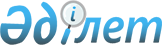 Қазақстан Республикасы Yкiметiнiң 2004 жылғы 16 наурыздағы N 321 қаулысына өзгерiстер мен толықтырулар енгiзу туралыҚазақстан Республикасы Үкіметінің 2005 жылғы 14 сәуірдегі N 356 Қаулысы

      Қазақстан Республикасының Үкiметi  ҚАУЛЫ ЕТЕДI: 

      1. "Қазақстан Республикасының өлшем бiрлiгiн қамтамасыз ету мемлекеттік жүйесін дамытудың 2004 - 2006 жылдарға арналған бағдарламасын бекiту туралы" Қазақстан Республикасы Үкiметiнiң 2004 жылғы 16 наурыздағы N 321  қаулысына (Қазақстан Республикасының ПҮКЖ-ы, 2004 ж., N 14, 179-құжат) мынадай өзгерiстер мен толықтырулар енгiзiлсiн: 

      көрсетiлген қаулымен бекiтiлген Қазақстан Республикасының өлшем бiрлiгiн қамтамасыз ету мемлекеттік жүйесін дамытудың 2004 - 2006 жылдарға арналған бағдарламасында: 

      "Бағдарламаның паспорты" деген 1-бөлiмнiң "Қаржыландыру көзi" деген жолында "2005 жылға - 1614,8 млн. теңге, 2006 жылға - 1384,8 млн. теңге" деген сөздер "2005 жылға - 1692,14 млн. теңге, 2006 жылға - 1170,652 млн. теңге" деген сөздермен ауыстырылсын; 

      "Проблеманың қазiргi жай-күйiн талдау" деген 3-бөлiмде: 

      "Мемлекеттік эталондарға техникалық қызмет көрсету және оларды бiрге алып жүру" деген 3.7-кіші бөлiмнiң тақырыбындағы "техникалық қызмет" деген сөздер "қызмет" деген сөзбен ауыстырылсын; 

      мынадай мазмұндағы "Салыстырып тексеру зертханасын құру" деген 3.8 және "Зертханааралық салыстыруларды ұйымдастыру және жүргiзу" деген 3.9-кіші бөлiмдермен толықтырылсын:  "3.8 Салыстырып тексеру зертханасын құру       Заңға сәйкес мемлекеттік метрологиялық қадағалау саласында пайдаланылатын өлшем құралдары салыстырып тексерiлетiн өлшем құралының белгiленген техникалық талаптарға сәйкестігі расталатын және оның бұдан әрi қолдануға жарамдылығы анықталатын мiндетті салыстырып тексеруге жатады. 

      Қазiргi уақытта азаматтардың өмiрi мен денсаулығын қорғауды, соның iшiнде медицина және ел қорғанысы саласында қамтамасыз ету жөнiндегi жұмыстар кезiнде, қоршаған ортаның жай-күйiн бақылау кезiнде, сауда-коммерциялық операциялар және сатып алушы (тұтынушы) мен сатушы (жеткiзушi, өндiрушi, орындаушы) арасындағы, соның iшiнде тұрмыстық және коммуналдық қызметтер, байланыс қызметтерi және басқа салалардағы есептесулер кезiнде қолданылатын өлшем құралдарын салыстырып тексеру бойынша аккредиттелген заңды тұлғалар көрсететiн қызметтердiң сапасы туралы мәселе өзектi болып отыр. 

      Өлшемдер нәтижелерiнiң шынайылығы көрсетілген қызмет салаларында мемлекет үшiн әлеуметтiк, экономикалық және саяси маңызға ие. 

      Шет ел тәжiрибесiн зерделеу жоғарыда көрсетiлген салаларда пайдаланылатын өлшем құралдарын салыстырып тексерудi мемлекеттiк мекемелер жүзеге асыратынын көрсетедi.  3.9 Зертханааралық салыстыруларды ұйымдастыру 

және жүргiзу       Өлшем құралдарын салыстырып тексеру және калибрлеу рәсiмiн белгiленген тәртiппен аккредиттелген заңды және жеке тұлғалардың метрологиялық қызметтерi жүзеге асырады. 

      Жүргiзілетiн өлшем құралдарын салыстырып тексеру және калибрлеу сапасын қамтамасыз ету үшін аккредиттелген салыстырып тексеру және калибрлеу зертханаларының (орталықтарының) арасында зертханааралық салыстырулар жүргiзу қажет. 

      Салыстырулар бақылау тәсiлдерiнiң бiрi болып табылады және республикада өлшемдердiң бiрлiгiн және талап етілетiн дәлдiктi қамтамасыз ету және метрологиялық қызметтердiң техникалық құзыреттілiгiн растау мақсатында жүргiзілуi тиiс."; 

      "Бағдарламаны iске асырудың негiзгi бағыттары мен тетiгi" деген 5-бөлiмде: 

      "Машина жасау, аспап жасау, металлургия және басқа да өндiрiстiк салалар" деген 5.1-кiшi бөлiмнiң бiрiншi абзацындағы "10 В-ға дейiнгi" деген сөздер "1 В-ға дейiнгi" деген сөздермен ауыстырылсын; 

      "Отын-энергетикалық кешенi" деген 5.2-кiшi бөлiмде: 

      "тұз өлшеуішті" деген сөздер "тұз өлшеуiш кондуктометрдi" деген сөздермен ауыстырылсын; 

      "1x01 -3 " деген сандар "1x10 -3 " деген сандармен ауыстырылсын; 

      "Қоршаған ортаны бақылау" деген 5.4-кiшi бөлiмнiң алтыншы абзацындағы "гигрометрлердi" деген сөз "гигрометрдi" деген сөзбен ауыстырылсын; 

      "Мемлекеттік эталондарға техникалық қызмет көрсету және оларды бiрге алып жүру" деген 5.7-кiшi бөлiмнiң тақырыбындағы "техникалық қызмет" деген сөздер "қызмет" деген сөзбен ауыстырылсын; 

      мынадай мазмұндағы "Салыстырып тексеру зертханасын құру" деген 5.8 және "Зертханааралық салыстыруларды ұйымдастыру және жүргiзу" деген 5.9-кiшi бөлiмдермен толықтырылсын:  "5.8 Салыстырып тексеру зертханасын құру       Негiзгi бағыт номенклатуралық тiзбеге енгiзілген және мемлекет үшiн әлеуметтiк, экономикалық және саяси маңызы бар қызмет салаларында пайдаланылатын барлық өлшеуiш техниканы салыстырып тексерумен қамтамасыз ету болып табылады. 

      Iске асыру тетігі: салыстырып тексеру зертханасын құру және салыстырып тексеру жұмыстарын ұйымдастыру үшiн салыстырып тексеретін және көмекшi жабдықты сатып алу қажет.  5.9 Зертханааралық салыстыруларды ұйымдастыру 

және жүргiзу       Өлшем құралдарын салыстырып тексеру және калибрлеу нәтижелерiн зертханааралық салыстыруларды ұйымдастыру және жүргiзу қызметкерлер штатын ұстауды, персоналды оқытуды, зертханааралық салыстырмалы салыстырулар нәтижелерiн өңдеуге арналған бағдарламалық қамтамасыз етудi жасауды және әзiрлеудi, анықтамалық-ақпараттық қор құруды және жиынтықтауды, салыстыру объектілерiнiң 3 түрін сатып алуды, байланыс қызметтерiн, iссапар және басқа шығыстарды талап етедi."; 

      "Қажетті ресурстар және оларды қаржыландыру көздерi" деген 6-бөлiмнiң екiншi абзацында "2005 жылға 1614,8 млн. теңге, 2006 жылға 1384,8 млн. теңге" деген сөздер "2005 жылға 1692,14 млн. теңге, 2006 жылға 1170,652 млн. теңге" деген сөздермен ауыстырылсын; 

      "Бағдарламаны iске асырудан күтілетiн нәтиже" деген 7-бөлiм мынадай мазмұндағы абзацтармен толықтырылсын: 

      "салыстырып тексеру зертханасын құру және әлеуметтiк, экономикалық және саяси маңызы бар қызмет салаларында пайдаланылатын өлшем құралдары үшін салыстырып тексеру жұмыстарын ұйымдастыру; 

      аккредиттелген зертханалар жүргiзетiн өлшем құралдарын салыстырып тексеру, калибрлеу сапасын қамтамасыз ету."; 

      "Қазақстан Республикасының өлшем бiрлiгiн қамтамасыз ету мемлекеттік жүйесiн дамытудың 2004 - 2006 жылдарға арналған бағдарламасын iске асыру жөнiндегi іс-шаралар жоспары" деген 8-бөлiм осы қаулыға қосымшаға сәйкес редакцияда жазылсын. 

      2. Осы қаулы қол қойылған күнінен бастап қолданысқа енгізіледі.        Қазақстан Республикасының 

      Премьер-Министрі                                             Қазақстан Республикасы 

                                                   Үкiметiнiң 

                                            2005 жылғы 14 сәуірдегі 

                                                 N 356 қаулысына 

                                                      қосымша 

          8. ҚАЗАҚСТАН РЕСПУБЛИКАСЫНЫҢ ӨЛШЕМ БIРЛIГIН 

        ҚАМТАМАСЫЗ ЕТУ МЕМЛЕКЕТТIК ЖYЙЕСIН ДАМЫТУДЫҢ 

        2004 - 2006 ЖЫЛДАРҒА АРНАЛҒАН БАҒДАРЛАМАСЫН 

         IСКЕ АСЫРУ ЖӨНIНДЕГI IС-ШАРАЛАР ЖОСПАРЫ 
					© 2012. Қазақстан Республикасы Әділет министрлігінің «Қазақстан Республикасының Заңнама және құқықтық ақпарат институты» ШЖҚ РМК
				P/c 

N Іс-шара Аяқталу 

нысаны Орын- 

далуы- 

на 

жауап- 

тылар Орын- 

далу 

мерзiмi Болжам- 

ды 

шығыс- 

тар 

(млн. 

теңге) Қаржы- 

ландыру 

көзі 1 2 3 4 5 6 7 1   Мына жабдықтарды 

сатып алу немесе 

жаңарту: 

  1) 100 мм-ден 

1000 мм-ге дейiнгі 

ұзындық бiрлiгiнiң 

мөлшерiн беру және 

жаңғырту ауқымын 

кеңейту мақсатында 

ұзындықтың мемле- 

кеттік эталонын 

жаңарту; 

  2) 0,95 ықтимал- 

дық кезінде 2-ден 

6 о С-ға дейiнгі 

сенiмдi қателігі 

бар 800-ден 1500 о 

С-ға дейiнгі 

ауқымдағы 1-раз- 

рядты эталонды 

монохроматикалық 

пирометрдi сатып 

алу; 

  3) 2х10 -5 ерекше 

емес жүйелi қате- 

лiк кезiнде 3х10 -6 

өлшем нәтижелерi- 

нiң орташа шаршы- 

лық ауытқуы бар 

0,05-тен 10 

МПа-ға дейiнгi 

ауқымда артық 

қысымның мемлекет- 

тік алғашқы 

эталонын жасау; 

  4) салмақ 

бiрлiгінiң мемле- 

кеттік эталондық 

кешенiн жасау 

(екiншi және 

жұмыс эталондары); 

  5) ерекше емес 

жүйелiк қателiгi 

0,15 %, орташа 

шаршылық ауытқуы 

5х10 -5 артық емес, 

өлшем ауқымы 

0,001-ден 50 

См/м-ге дейiн 

сұйықтықтардың 

үлестi электр 

өткiзгіштігінiң 

(ҮЭӨ) мемлекеттік 

алғашқы эталонын 

сатып алу; 

  6) 0,1...0,25 % 

салыстырмалы 

қателігі, R салыс- 

тырмалы үлестi 

электр өткiзгiш- 

тігі 1х10 -4 -тен 100См/м-ге дейiнгi 

өлшем aуқымы бар 

1-разрядты 

эталондық тұз 

өлшеуiш кондукто- 

метрдi сатып алу; 

  7) тұрақтылығы 

1х10 -5 кем емес, 

өлшем нәтижесiнiң 

орташа шаршылық 

ауытқуы  1х10 -5 

-тен 3х10 -5 -ке 

дейiн, индуктив- 

тілiгi 1х10 -6 -: 1 

Гн ауқымындағы 

бiрлiктің мемле- 

кеттік екiншi 

эталонын сатып 

алу; 

  8) газды орта- 

ларда молярлы 

үлес бiрлiктерi- 

нің және 

компоненттердiң 

салмақтық 

концентрациясының 

0 және 1-разрядты 

жұмыс эталондарын 

сатып алу; 

  9) абсолюттiк 

қателігі 0,2-ден 

0,5 %-ға дейiн, 

минус 60-тан плюс 

60 о С-ға дейінгі 

температура 

кезiнде 5-тен 

100 %-ға дейінгі 

өлшем ауқымында 

1-разрядты салыс- 

тырмалы ылғалдылық 

гигрометрін 

сатып алу; 

  10) өлшем нәти- 

жесiнiң орташа 

шаршылық ауытқуы 

0,02 %, 5-тен 45 

%-ға дейiнгi 

ауқымдағы астық 

және астық 

өнiмдерi ылғалды- 

лығының бiрлігiн 

жаңғыртуға 

арналған жоғары 

дәлдiктi қондырғы 

сатып алу; 

  11) уақыт пен 

жиiлiк эталонын 

уақыт пен жиілiк 

цезийлiк стандар- 

тымен, қабылдағыш- 

синхронизатормен, 

жиiлiк компарато- 

рымен одан әрi 

жабдықтау; 

  12) 30-дан 3000 

МГц-қа дейінгі 

жиілiк ауқымында 

0,1 - 1 В 

электрлiк кернеулi 

мемлекеттiк 

алғашқы эталонды 

сатып алу; 

  13) жүйелiк 

қателігі 0,00005 

- 0,3 о С-дан артық 

емес, өлшем 

нәтижесiнiң 

орташа шаршылық 

ауытқуы 0,00005 - 

1,4 о С-дан артық 

емес 0-ден 2500 о 

-ға дейiнгi 

ауқымдағы темпера- 

тура бiрлiгiнiң 

мемлекеттiк 

алғашқы эталонын 

сатып алу; 

  14) 3,547 - 

10,317 өлшем 

ауқымындағы pH 

шәкiлінің мемле- 

кеттік алғашқы 

эталонын сатып 

алу; 

  15) жүйелiк 

қателiгi 3х10 -7 

ден аспайтын, 10 

тәуелсiз қадаға- 

лау кезiнде 3х10 -8 

өлшем нәтижесiнiң 

орташа шаршылық 

ауытқуы бар 1 Ом 

номиналдық мәндi 

электр қарсыласу- 

ының мемлекеттiк 

алғашқы эталонын 

сатып алу; 

  16) жүйелiк 

қателiгі 5х10 -7 , 

2x10 -7 өлшем 

нәтижесiнің 

орташа шаршылық 

ауытқуы бар 0,2 

пФ номиналдық 

мәндi электр 

сыйымдылық бiрлi- 

гінiң мемлекеттiк 

алғашқы эталонын 

сатып алу; 

  17) тәуелсiз 

қадағалаулар 

кезiнде 1х10 -16 

-дан 1х10 -9 А-ға 

дейiнгі ауқымда 

1х10 -3 , 1 А және 

10x10 -3 - 2х10 -4 

тоқ күшiнiң номи- 

налдық мәнiнде 

5х10 -8 А өлшем 

нәтижесiнiң орташа 

шаршылық ауытқуы 

бар 1х10 -16 -дан 

1х10 -9 -ға дейiнгі 

ауқымда 1х10 -3 , 1 

А және 25х10 -3  - 

5x10 -4 тұрақты 

электр тоғы күшi- 

нiң номиналдық 

мәнiнде жойылмаған 

жүйелiк қателiгi 2х10 -7  А-дан аспауы қажет 

тұрақты электр 

тоғы бiрлiгiнiң 

мемлекеттiк 

алғашқы эталонын 

сатып алу; 

  18) жүйелiк 

қателігі 1х10 -5 - 

3х10 -4 өлшем нәти- 

жесінiң орташа 

шаршылық ауытқуы 

1х10 -3 - 20 А 

ауқымында 1х10 -6 

- 5x10 -6 ауыспалы 

электр тоғының 

күш бiрлiгiнiң 

мемлекеттік 

алғашқы эталонын 

сатып алу; 

  19) 1х10 -4  өлшем 

нәтижесiнiң орташа 

шаршылық ауытқуы 

бар 4,0х10 -7 -ден 

1,0x10 -1 м 2 /с.ға 

дейiнгi ауқымда 

сұйықтықтардың 

кинематикалық 

тұтқырлық бiрлi- 

гiнің мемлекеттік 

алғашқы эталонын 

сатып алу; 

  20) жүйелiк 

қателігі 3х10 -6 , 

1,2х10 -6 кездейсоқ 

қателігі бар 650- 

ден 2000 кг/м 3 

өлшемдер ауқымын- 

да сұйықтық тығыз- 

дығы бiрлігінiң 

мемлекеттiк 

алғашқы эталонын 

сатып алу; 

  21) жүйелiк 

қателiгi 2х10 -6 , 

кездейсоқ қателігі 

1х10 -6 , сәулелену толқындары ұзынды- 

ғының мәндерi 0,467; 0,480; 0,508; 0,633 мкм, 1,47 - 1,94 өлшем- 

дер ауқымындағы сынушылық көрсет- 

кiшi бiрлiгінің 

мемлекеттiк 

алғашқы эталонын 

сатып алу. Қазақстан 

Республи- 

касының 

Үкiметiне 

ақпарат   ИСМ Жыл 

сайын 

10 

қаңтар 

және 10 

шілде 2004 ж. 

- 185 

2005 ж. 

- 

302,75 

2006 ж. 

- 

317,888 

 Респуб- 

ликалық 

бюджет 2 Мемлекеттік 

эталондарға 

қызмет көрсетудi 

және оларды бiрге 

алып жүрудi 

жүзеге асыру: 

  1) мемлекетара- 

лық және халықаралық, 

сондай-ақ шет 

елдердiң шама 

бiрлiктерiнiң 

ұлттық эталонда- 

рымен салыстырулар 

(салыстырып тексе- 

рулер) жүргiзу; 

  2) сатып алына- 

тын жабдықтың 

сақталу және 

пайдалану шартта- 

рын қамтамасыз 

ету; 

  3) эталондарды 

жаңарту үшiн 

шығыс материалда- 

рын және көмекшi 

өлшем құралдарын 

сатып алу; 

  4) эталондарды 

жөндеуден өткiзу; 

  5) эталондарға 

қызмет көрсетудi 

жүргiзу; 

  6) уақыт пен 

жиiлiк мемлекет- 

тiк қызметiнiң 

қызметкерлер 

штатын ұстау; 

  7) білiктiлiгiн 

тұрақты арттыру 

мақсатында 

персоналды оқыту; 

  8) жабдыққа 

сервистік қызмет 

көрсетудi (уақыт 

пен жиiлiк мемле- 

кеттік эталонын 

өндiрушiлердi 

тарту және олармен 

келiсiм жасасу 

жолымен) 

қамтамасыз ету; 

  9) уақыт қызмет- 

терінің халықара- 

лық ынтымақтас- 

тығына қатысу; 

  10) уақыт 

дабылдарын 

теледидар және 

радиостанциялар 

бойынша тарату; 

  11) эталондық 

кешендi тұрақты 

дамыту (әрi қарай 

жабдықтау, 

жаңарту). Қазақстан 

Республи- 

касының 

Үкiметіне 

ақпарат ИСМ Жыл 

сайын 

10 

қаңтаp 

және 

10 

шілде 2004 ж. 

- 70 

2005 ж. 

- 

141,632 

2006 ж. 

- 137 Респуб- 

ликалық 

бюджет 3 Астана қаласында 

Эталондық орталық 

салу. Қазақстан 

Республи- 

касының 

Үкiметіне 

ақпарат ИСМ 

(жинақ-тау); 

Астана 

қала- 

сының 

әкімі Жыл 

сайын 

10 

қаңтар 

және 

10 

шiлде 2004 ж. 

- 200 

2005 ж. 

- 1200 

2006 ж. 

- 699,163 Респуб- 

ликалық 

бюджет 4 Салыстырып тексеру 

зертханасын құру 

және әлеуметтiк, 

экономикалық және 

саяси маңызы бар 

салаларда пайдала- 

нылатын салыстырып 

тексеру жұмыстарын 

ұйымдастыру. Қазақстан 

Республи- 

касының 

Үкiметіне 

ақпарат ИСМ Жыл 

сайын 

10 

қаңтар 

және 

10 

шiлде 2005 ж. 

- 41,5 

2006 ж. 

- 10 Респуб- 

ликалық 

бюджет 5 Өлшем құралдарын 

салыстырып тексеру 

және калибрлеу 

нәтижелерiн 

зертханааралық 

салыстыруды жүргі- 

зуді ұйымдастыру. Қазақстан 

Республи- 

касының 

Үкiметіне 

ақпарат ИСМ Жыл 

сайын 

10 

қаңтар 

және 

10 

шiлде 2005 ж. 

- 6,258 

2006 ж. 

- 6,571 Респуб- 

ликалық 

бюджет   Жиыны: Қазақстан 

Республикасының 

өлшем бiрлiгiн 

қамтамасыз ету 

мемлекеттік жүйе- 

сiн дамытудың 

2004 - 2006 

жылдарға арналған 

бағдарламасын 

iске асыруға 

арналған бюджет 

қаражатының көлемi. 2004 - 

2006 

жылдар 2004 ж. 

- 455 

2005 ж. 

- 

1692,14 

2006 ж. 

- 1170, 

652 Респуб- 

ликалық 

бюджет 